VistA Scheduling Enhancements (VSE)GUI Release 1.7.28.0 Release Notes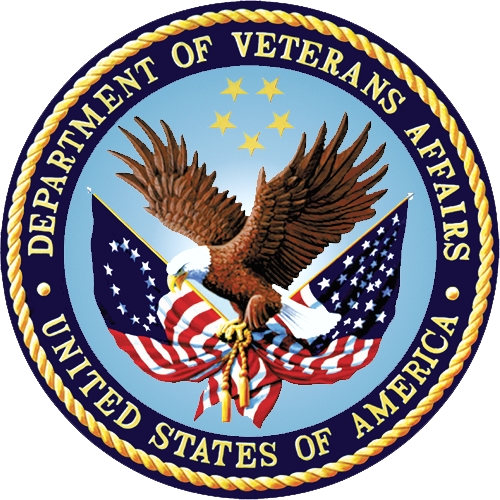 August 2022Version 1.0Department of Veterans AffairsRevision HistoryTable of Contents1.	Introduction	11.1.	Purpose	11.2.	Audience	12.	This Release	13.	Features and Functionality	13.1.	Enhancements Implemented and Defects Fixes	14.	User Documentation	25.	Known Issues	2Table of TablesTable 1: Enhancements and Defects Fixes	1IntroductionDepartment of Veterans Affairs (VA) has a need to improve the efficiencies of the outpatient medical scheduling processes through improved visibility of information. VA has created a comprehensive scheduling solution to modernize the Veterans Health Information Systems and Technology Architecture (VistA) Scheduling (VS) product.PurposeThe purpose of this document is to provide a summary of the enhancements and defect corrections that make up VS Graphical User Interface (GUI) Release 1.7.28.0. The release software package is comprised of the following:VS GUI application 1.7.28.0VistA M patch SD*5.3*820AudienceThis document targets the administrators and users of the VistA Scheduling package.This ReleasePlease see Features and Functionality for a summary of the enhancements and defect corrections implemented with VS GUI Release 1.7.28.0 and VistA patch SD*5.3*820.Features and FunctionalityThe following subsections describe the features included in the VS GUI 1.7.28.0 package and VistA patch SD*5.3*820.Enhancements Implemented and Defects FixesTable 1 lists the enhancements implemented and defects corrected in VS GUI Release 1.7.28.0. The work item ID is the Jira issue number.Table 1: Enhancements and Defects FixesUser DocumentationThe documentation distributed with VS GUI Release 1.7.28.0 is available for download from the VA Software Document Library (VDL).Known IssuesAll known issues resolved by this release were documented in ServiceNow tickets and/or Jira issues as part of the ongoing, post-warranty, sustainment effort. Appropriate issues, workarounds, and step by step resolutions are documented in Knowledge Base articles and included in the searchable ServiceNow Knowledge Base hosted by the VA Enterprise Service Desk (ESD).DateVersionDescriptionAuthor08/23/20221.0Final versionLiberty ITS08/04/20220.1Baseline for VS GUI 1.7.28.0 and SD*5.3*820Liberty ITSWork Item IDSummary of ChangeVSE-199Availability Selection - Remediate 508 findings in Availability Selection form.VSE-2986Frontend (SNOW): Multi-Book IssueVSE-3079VistA: Update appointment object to include appointment status logicVSE-3244VistA: Create a new field for MRTC child appointment requests sequence numberVSE-3245VistA: Create a post install routine to correct MRTC child request sequence numbers.VSE-3250VS GUI: Update GUI logic to correct MRTC child request sequence numbers.VSE-3263VistA: Create a read RPC to return the Clinic Object including CHAR4 field from file #724.VSE-3321VistA: Create a new routine to check for overlapping appointments.VSE-3326Vista Error Processing EAS Tracking Number.VSE-3334VistA: Create a Post-Install Routine to Clean Up VetLink Check-in Issue.VSE-3349VistA: Update description and return parameter for SDES GET USRPROFILE.VSE-3393VistA: Update SDES GET APPTS BY CLINIC LIST.VSE-3454VistA: Update Order lock check logic to check for lock on specific order.VSE-3571VistA: Add two new stop codes to file (#40.7)